平成２９年度介護福祉士基本研修会開催要綱　公益社団法人日本介護福祉士会の生涯研修体系は別紙のように変わりました。今後、介護福祉士としてステップアップしていくためには、介護福祉士基本研修、ファーストステップ研修、認定介護福祉士研修と進むことが求められます。上位研修を受講するためには必ず、介護福祉士基本研修を修了することが条件です。（但し、これまでに介護福祉士初任者研修を修了した方は基本研修修了者とみなします。）この基本研修は介護福祉士としての専門性を確認するための介護過程の展開の理解が中心となっています。初任者研修を修了した方も知識の再確認をしてみませんか、研修会は下記の日程で開催いたします。ぜひ、皆様のご参加をお持ちしています。なお、ファーストステップ研修も２９年度後半からスタートする予定です。・日　時　平成２９年７月１日、７月２９日、８月５日、８月２６日（４日間）・会　場　国分寺青年センター他（予定）＊都合により変更あり・内　容　全日程修了者のみ、修了書が発行されます。・受講料　４日間　①１０，０００円 (会　員)・②１５，０００円（会員外）　③１日２，５００円（過去に初任者研修を修了しているが希望する者等）　※介護福祉士資格取得後2年以上の方も受講可できます。③は希望日のみの受講が出来ます。　テキスト代別　  ＠１，７００円平成２９年度介護福祉士基本研修会申込書　　　　　一般社団法人香川県介護福祉士会宛　　　Ｈ２９年　　月　　日　ＦＡＸ　０８７７－４６－０１３３※　個人情報は本研修にのみ使用し、他の目的には使用いたしません。申込締切日　平成２９年　６月２０日振込先：　郵便局から郵便局　　記号１６３２０　　番号２３７１３０１　　　　　　　　　　　　　　　　氏名　香川県介護福祉士会　　代表者　石橋　真二銀行から郵便局　　　(店名)六三八「読み ロクサンハチ」(店番)６３８　　　　　　　　　　　　　　　　(預金種目) 普通預金　(口座番号) ０２３７１３０　　　　　　　　　　　　　　　　氏名　香川県介護福祉士会　　代表者　石橋　真二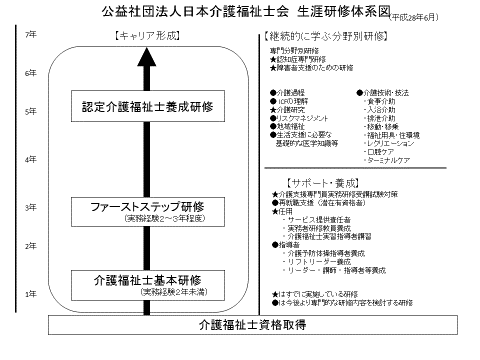 １日目７月１日（土）１０：００～１７：００・介護福祉士の生涯研修制度の理解介護福祉士の倫理など・認知症介護の理解講師香川県介護福祉士会会長　石橋　真二氏介護老人保健施設一宮の里　施設長　田中　元氏２日目７月２９日（土）１０：００～１７：００・介護過程の基礎的理解講義講師香川県介護福祉士会会長　石橋　真二氏３日目８月５日（土）１０：００～１７：００・介護過程の展開の実際事例演習講師香川県介護福祉士会理事養成施設教員４日目８月２６日（土）１０：００～１７：００・介護過程の展開と実際　事例演習講師香川県介護福祉士会理事養成施設教員氏名（ふりがな）自　宅　住　所（〒）　ＴＥＬＦＡＸ介護福祉士資格取得年平成　　年香川県介護福祉士会の会員・会員外（何れかに○印）※会員は会員番号を記入してください。受講コース（番号）③の方は受講希望日を記入勤務先職　種連絡先（一番連絡がつき易い先）